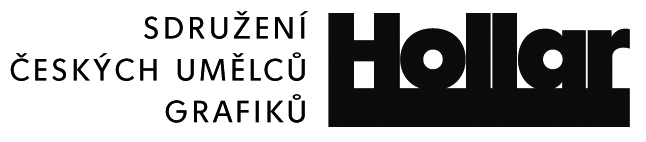 KLUB PŘÁTEL HOLLARU, Smetanovo nábř. 6, 110 00 Praha 1, tel.: 737 288 310PŘIHLÁŠKA do „KLUBU PŘÁTEL HOLLARU“□ Stříbrné členství (roční příspěvek 500 Kč)	  	   □  Zlaté členství (roční příspěvek 1 200 Kč)□  Diamantové členství (roční příspěvek 1 800 Kč)Jméno a příjmení: …………………………………………………………………………………..	Titul: ………………………..Adresa včetně PSČ: ………………………………………………………………………………………………………………………………EMAIL: ………………………………………………………………… 	Telefon: ………………………………………………………..Datum: ……………………………………………………………….	Podpis: ………………………………………………………….Více informací www.hollar.cz → hollar.cz/klub-pratel-hollaru/M: galerie@hollar.cz | T.: 737 288 310 Informace k platbě členského příspěvkuČlenské příspěvky je možné platit v průběhu celého kalendářního roku, ovšem prémie ani sleva na Kalendář není možné poskytnout bez předem uhrazeného příspěvku, proto je ideální doba platby začátek nového roku.Platbu je možné provést přímo v Galerii Hollar (v hotovosti či platební kartou) nebo převodem na účet č. 1933982389/0800 s uvedením zkratky „KPH“, příslušného roku, do kterého platba patří, a jména člena KPH, případně členského čísla z průkazky.